BATH AND BEPPU FRIENDSHIP ASSOCIATIONCommittee Meeting AGENDA 18:00, 21st March 2019The Mayor’s Parlour, The Guildhall, Bath 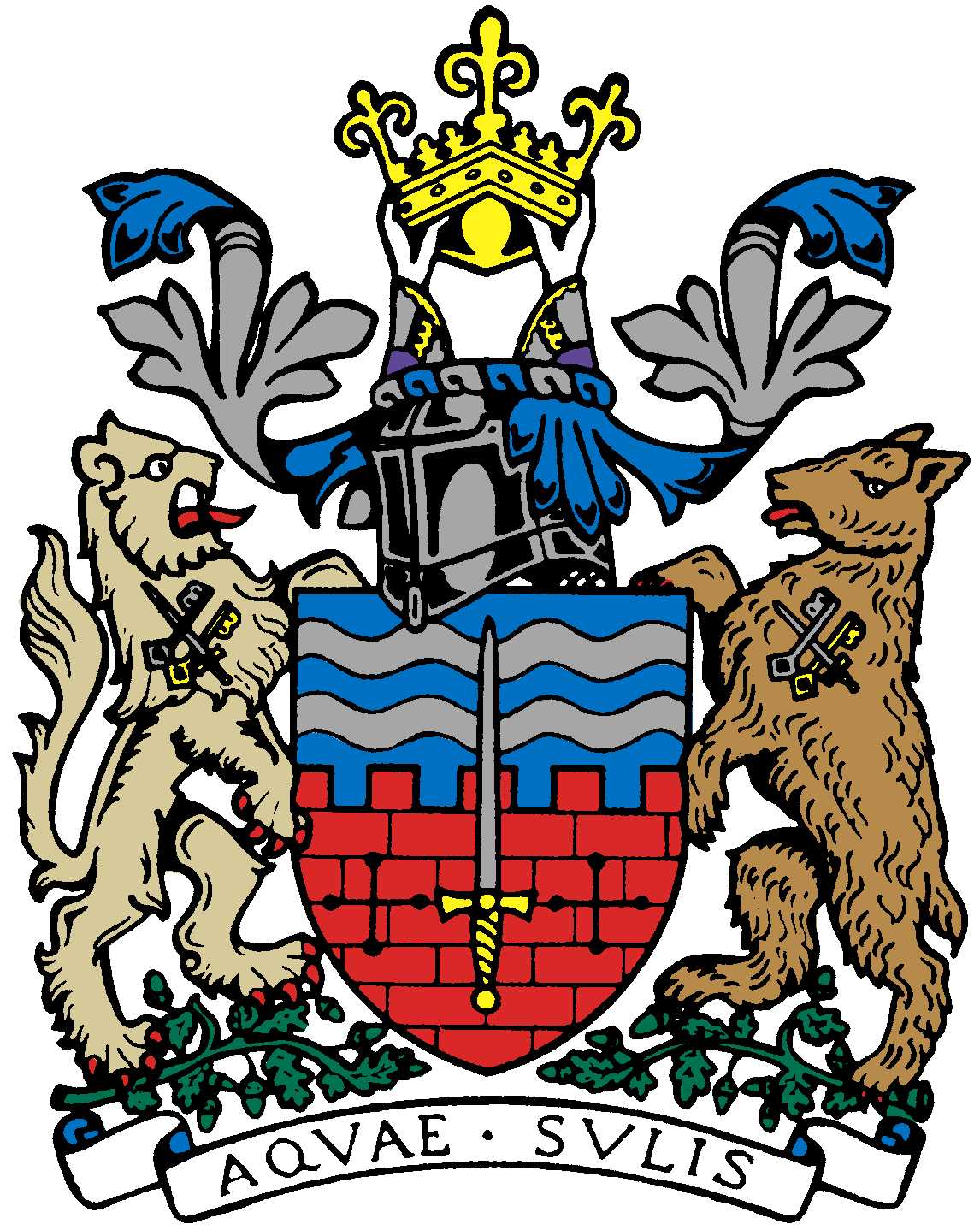 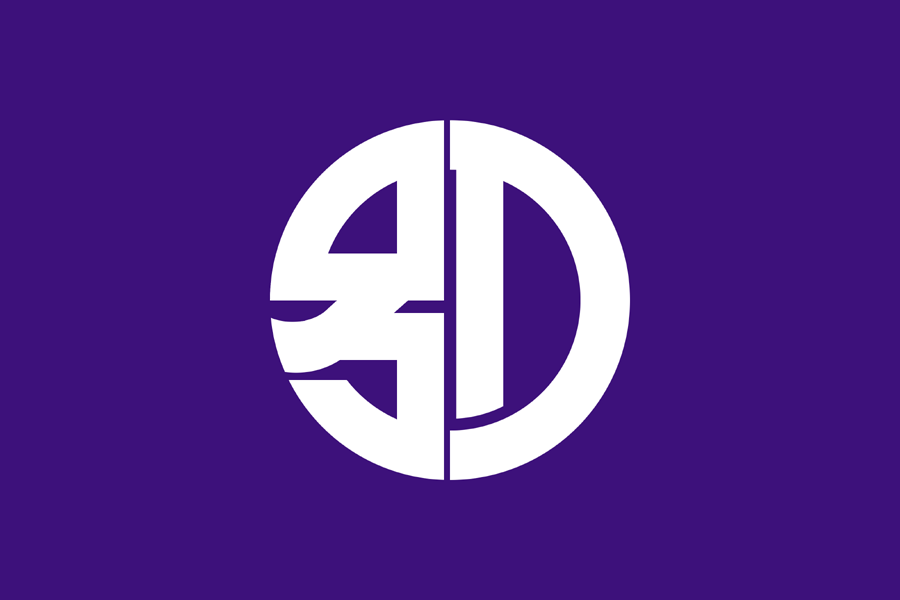 ItemBy1Welcome Paul 2Minutes of Last MeetingJane/Paul3Kunisaki/Glastonbury link: any Anglo-Japanese families known in Glastonbury area? Mieko/Yukie/Yumiko4Review of Dec Visit of Beppu Mayor Paul/Kaoru5Emakimono Update Michiyo/Mieko/Jane6Shin’ai Girl’s High School visit 26-29 March 2019Jane/Mieko/Paul7Review of BRLSA World Affairs through our Eyes Japan - Mr Tsuruoka, Japanese Ambassador to the UKKaoru/Paul8Review of New Year Dinner 19/1Kaoru9David Tanner Talks about JapanDavid/Paul10Progress on shared PDF files for BBFASachiko/Yukie11Rugby World Cup Free Ticket OpportunityKaoru/Paul12Sake EventPaul13Emakimono leaflet meishiMieko14Domain renewal due by end of March with hosting companyJane15Next Meeting/Date of AGM Jane